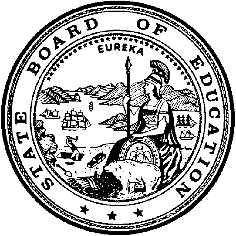 California Department of EducationExecutive OfficeSBE-003 (REV. 11/2017)imb-amard-nov19item01California State Board of Education
November 2019 Agenda
Item #04Subject Update on the Implementation of the Integrated Local, State, and Federal Accountability and Continuous Improvement System: Adoption of the English Learner Progress Indicator Status Methodology and Use of Status in Local Educational Agency and School Eligibility Assistance Determination and Update on the 2019 California School Dashboard.Type of ActionAction, InformationSummary of the Issue(s)This item provides a recommendation for adopting the English Learner Progress Indicator (ELPI) methodology for Status and the use of Status for local educational agency (LEA) and school eligibility assistance determinations using the “Very Low” Status. The item also includes an update on the 2019 California School Dashboard (Dashboard).RecommendationThe California Department of Education (CDE) recommends that the State Board of Education (SBE) approve: (1) the methodology and cut scores for ELPI Status by splitting levels 2 and 3 of the English Learner Proficiency Assessments for California (ELPAC) Summative Assessment thereby creating six ELPI levels based on the ELPAC, and (2) use the “Very Low” Status to determine LEA and school eligibility for support.Brief History of Key IssuesAt its July 2018 meeting, the SBE adopted the three-year plan for the ELPI. As part of this three-year plan, ELPI Status is to be reported using two years of ELPAC Summative Assessment results on the 2019 Dashboard. At its November 2018 meeting, the SBE approved the use of the ELPI Status for 2019 Local Control Funding Formula (LCFF) differentiated assistance and Every Student Succeeds Act (ESSA) school assistance determinations. At the September 2019 SBE meeting, the CDE provided the SBE with an update on the progress of the ELPI Status and methodology considerations. The CDE worked with various stakeholder groups, including the ELPI Workgroup, the Technical Design Group (TDG), and others to further refine the ELPI Status methodology. The proposed ELPI Status methodology and use of Status for LEA and school assistance determinations are presented in Attachment 1. Attachments 2 and 3 provide updates on the ongoing support for the Dashboard. Summary of Previous State Board of Education Discussion and ActionEnglish Learner Progress Indicator Methodology ConsiderationsIn September 2016, the SBE adopted the methodology for the ELPI using the results of the California English Language Development Test (https://www.cde.ca.gov/be/ag/ag/yr16/documents/sep16item01.doc).In July 2018, the SBE adopted the CDE’s recommendation for the ELPI three year plan (https://www.cde.ca.gov/be/ag/ag/yr18/documents/jul18item01.docx). In November, 2018, the SBE approved the use of the ELPI Status for 2019 Local Control Funding Formula differentiated assistance and Every Student Succeeds Act (ESSA) school assistance eligibility determinations (https://www.cde.ca.gov/be/ag/ag/yr18/documents/nov18item04.docx).In August 2019, the CDE provided the SBE with an Information Memorandum on the inclusion of ELs in the Academic Indicator, availability of At-Risk and Long-Term English Learner Reports in DataQuest, and the incorporation of the ELPI Status into school and LEA assistance eligibility determinations. (https://www.cde.ca.gov/be/pn/im/documents/memo-pptb-amard-aug19item02.docx) In September 2019, the CDE updated the SBE on the progress and status of developing the ELPI Status methodology for the 2019 Dashboard (https://www.cde.ca.gov/be/ag/ag/yr19/documents/sep19item01.docx) Fiscal Analysis (as appropriate) The 2019–20 state budget funds the Proposition 98 Minimum Guarantee at $81.1 billion. This reflects state funding of $55.9 billion and local funding of $25.2 billion, accounting for $11,993 in transitional kindergarten through grade twelve per-pupil funding. Additionally, the state budget provided $350,000 in one-time Proposition 98 General Funds to begin development of a single sign-on portal and data integration for the Dashboard, the Local Control and Accountability Plan electronic template, and other school site and school district reporting tools (including the School Accountability Report Card).Attachment(s)Attachment 1: ELPI Status Methodology and Use of Status for Eligibility Assistance Determinations (14 Pages)Attachment 2: California School Dashboard Week (1 Page)Attachment 3: California School Dashboard Educational Outreach Activities (5 Pages)Attachment 1:
English Learner Progress Indicator Status Methodology and Use of Status for Eligibility Assistance DeterminationsBackgroundThe English Learner Progress Indicator (ELPI) is different from other measures included in the California School Dashboard (Dashboard), because it is the only indicator required under the federal Every Student Succeeds Act (ESSA) to measure progress towards proficiency rather than the end goal of proficiency itself. This means that two years of data are required to determine Status on this indicator and three years of data are required to determine a color (Status and Change). The State Board of Education (SBE) adopted the original methodology for the ELPI at their September 2016 meeting. As a result, ELPI Status measures English learner (EL) student growth toward English Language Proficiency (ELP) and ELPI Change measures the year-to-year change in the rate that local educational agencies (LEAs) and schools move EL students toward ELP. The 2017 Dashboard reported on ELPI Status, Change, and overall performance color using multiple years of California English Language Development Test (CELDT) data. In 2017–18, California transitioned to a new ELP assessment, English Language Proficiency Assessments for California (ELPAC). The ELPAC is substantially different from the CELDT, because the ELPAC is aligned to the 2012 California English Language Development Standards. An additional difference between the assessments lies in the fact that CELDT was administered in the fall and ELPAC is administered in the spring which means the measurement of student progress is not the same due to the timing of these two tests in relation to the student’s coursework. For these reasons, the CELDT results and the ELPAC results are not comparable. The creation of the ELPI Status requires an initial two years of ELPAC Summative Assessment results to measure EL students progressing towards proficiency. The creation of ELPI Change requires at least three years of data to measure the year-to-year change in the rate LEAs and schools move EL students toward ELP. To facilitate this transition, the SBE at their July 2018 meeting adopted the following three-year plan for onboarding the ELPI onto the Dashboard using the new assessments:2018 Dashboard: Report for information purposes on the percentage of EL students at each of the four ELPAC performance levels.2019 Dashboard: Report ELPI Status using two years of ELPAC Summative Assessment results from the spring 2018 and spring 2019 test administrations.2020 Dashboard: Report ELPI Status and Change (color) using three years of ELPAC Summative Assessment results from the spring 2018, spring 2019, and spring 2020 test administrations.Proposed Splitting of ELPAC Performance Levels for Accountability PurposesSimilar to the prior methodology used to create the original ELPI for the 2017 Dashboard, the California Department of Education (CDE) recommends splitting the ELPAC Summative Assessment Overall Performance Levels. This allows the ELPI to reflect the average growth trajectory of ELs toward proficiency cited in prior research (See Hakuta, Kenji, et al., 2000: “How Long Does It Take English Learners to Attain Proficiency?” and Halle, Tamara, et al., 2013: “Predictors and Outcomes of Early vs. Later English Language Proficiency Among English Language Learners”). Additionally, this will allow enough ELPI levels to be created to allow for EL progress to Overall Performance Level 4 on the ELPAC Summative Assessment over a period of five to seven years. The splitting of ELPAC into six ELPI levels reflects an expected trajectory of an EL reaching ELP in five years. Note: If an EL student initially takes the ELPAC Summative Assessment and their results are in Low Level 3, the expectation is that the student should reach proficiency sooner than five yearsThe splitting of the four ELPAC performance levels results in six levels for the ELPI:ELPI Level1 (ELPAC Summative Assessment Level 1)ELPI Level 2L (ELPAC Summative Assessment Low Level 2) ELPI Level 2H (ELPAC Summative Assessment High Level 2)ELPI Level 3L (ELPAC Summative Assessment Low Level 3)ELPI Level 3H (ELPAC Summative Assessment High Level 3)ELPI Level 4 (ELPAC Summative Assessment Level 4)Chart 1: Splitting the Four ELPAC Levels into Six ELPI Levels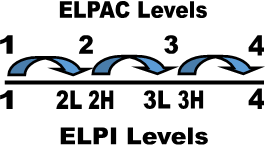 Splitting the ELPAC Summative Assessment Overall Performance Levels 2 and 3 for accountability purposes would allow for EL progression towards ELPAC Overall Performance Level 4 over a period of five to seven years for EL students who enter at Level 1 on the ELPAC.Table 1 shows the results of data simulations splitting the ELPAC Performance Levels 2 and 3 levels exactly at the middle of the scale scores for each grade level. Table 1 shows the range of possible minimum and maximum scale scores, by grade level, for both the ELPI and the ELPAC level. Table 1: Scale Score Ranges for ELPI Levels 2L, 2H, 3L, and 3H by Grade LevelTables 2 and 3 compare the distribution of EL students who have increased a level, maintained Level 4, maintained the lower levels, or decreased a level between the four ELPAC performance levels and the six ELPI levels. Table 2: Number and Percent of Students by ELPAC Summative Assessment Performance Levels Between 2018 and 2019 Table 3: Number and Percent of Students by ELPI Levels Between 2018 and 2019 *Purple – means a student declined one or more levels between 2018 and 2019.*Gray – means a student maintained levels between 2018 and 2019.*Yellow – means a student increased one or more levels between 2018 and 2019.Table 2 shows that students are highly concentrated in ELPAC levels 2 and 3 while Table 3 provides information about movement between the six ELPI levels. Switching from four ELPAC levels to six ELPI levels show significantly more movement between levels, in particular in making progress between levels. In both Tables 2 and 3, the highlighted purple cells show a decrease in levels from 2018 to 2019, the gray cells show no change from year to year, and the yellow cells show an increase in levels from 2018 to 2019. This is more reflective of the reality that many EL students’ progress towards English proficiency over the course of five to seven years. This methodology accounts for the fact that not all ELs enter California schools at the same proficiency level, and if a student enters the system at Level 3L or 3H, for instance, the expectation is that that student should reach proficiency sooner than five years. Additionally, the data simulations show that splitting ELPAC Levels 2 and 3 exactly in the middle of the scale scores for each grade level shows an even distribution of EL students in the six ELPI levels.Table 4 provides the statewide number and percentage of ELs who have progressed at least one ELPAC level, maintained Level 4 on the ELPAC, maintained ELPAC Levels 1, 2, or 3, and decreased at least one ELPAC level by grade from kindergarten through grade twelve. Table 5 provides the statewide number and percentage of ELs who have progressed at least one ELPI level, maintained Level 4 on the ELPI, maintained ELPI Levels 1, 2L, 2H, 3L, or 3H, and, and decreased at least one ELPI level by grade from kindergarten through grade twelve. Table 4: English Learner Performance Comparison Between 2018 and 2019 by Grade (in 2019), Based on the ELPAC Performance LevelsTable 5: English Learner Performance Comparison Between 2018 and 2019 by Grade (in 2019), Based on the ELPI LevelsTables 4 and 5 illustrate that while progress in the ELPAC and ELPI levels varies somewhat across grades, in particular the percentage of EL students progressing at least one level or maintaining Level 4 in kindergarten and grade twelve, there is little variation in progress across grades. Overall when examining ELPI Levels versus ELPAC Levels, a higher proportion of students are afforded an opportunity to progress at least one level when using the ELPI levels.Stakeholder Feedback on Splitting of ELPAC Performance Levels for Accountability PurposesThis information was presented to ELPI Workgroup and the Technical Design Group (TDG) to solicit feedback. The CDE received support from both groups for the recommended methodology for splitting the ELPAC levels for accountability purposes. Additionally, the CDE presented this methodology to the Bilingual Coordinators Network (BCN), the LCFF and ESSA Stakeholder Groups, State and Federal Program Directors, and the California Practitioners Advisory Group (CPAG) who also provided feedback on the proposed methodology.Proposed Status Cut ScoresThe 2018 ELPAC Summative Assessment results demonstrate that as a student’s grade level increases, the percent of students in overall proficiency Level 1 increases, in particular in grades nine through twelve. As such, at the September 2019 SBE meeting, the CDE agreed to conduct data simulations to see if ELPI Status cut scores by grade span, for grades one through eighth and grades nine through twelve separately, would be necessary.Table 6 shows the results of the distributions based on LEAs statewide and LEAs by LEA type (i.e., Elementary/Unified LEAs and High School LEAs). These distributions were based on county office of education, district, and all charter school data. The CDE ran data simulations examining possible differences between Elementary/Unified LEAs and High School LEAs to see if different cut scores should be set for the ELPI cut score distribution by LEA type.Table 6: Statewide LEA and LEA Type Cut Score DistributionTable 6 illustrates that there are not significant differences in the distribution of LEAs in the five Status categories based on LEA type. Table 7 illustrates the five Status levels for ELPI based on cut scores for LEAs. Table 7: Recommended Cut Scores by Status LevelApplying these proposed cut scores, Table 8 shows the distribution for ELPI Status Rates.Table 8: LEA Status DistributionTable 8 illustrates that the Status Rate of “Very Low” corresponds with the lowest percentile results for LEAs, while the Status Rate of “Very High” corresponds with the highest percentile results for LEAs, and the “Low”, “Medium”, and “High” results reflect the distribution of percentiles in between.Applying these ELPI Status cut scores, Table 9 displays the number and percentage of LEAs at each Status level and Table 10 provides the number and percentages of schools at each Status level. Using these cut scores, we find that this distribution represents an even distribution of LEAs in the different Status Levels.Table 9: LEA ELPI Status Distribution (Includes Charter Schools)Table 10: Schools ELPI Status Distribution (Includes Charter Schools)As shown in Tables 9 and 10, using these cut scores, we find that this distribution represents an even distribution of LEAs and schools in the different Status Levels.Stakeholder Feedback on the Status Cut ScoresThis information was presented to ELPI Workgroup and the TDG to solicit feedback. The CDE received support from both groups for the recommended methodology for Status cut scores. Additionally, the CDE presented this methodology to the LCFF and ESSA Stakeholder Groups, State and Federal Program Directors, and the CPAG who also provided feedback on the proposed methodology.Use of Status for Local Educational Agency and School Eligibility for Assistance DeterminationsIn November 2018, the SBE approved the use of the ELPI Status for LCFF LEA differentiated assistance and ESSA school assistance determinations. For the 2019 Dashboard only, the CDE recommends using “Very Low” ELPI Status for LCFF LEA differentiated assistance and ESSA school assistance determinations. The CDE will provide an update at the November 2019 SBE meeting related to the resources under development to support the incorporation of the ELPI for assistance determinations to the field. The following provides examples of how this will be incorporated for use in the 2019 Dashboard. LCFF Eligibility CriteriaLEAs are eligible for LCFF differentiated assistance if they have at least one student group that meets the criteria in more than one priority area. Generally, a student group with a “Red” color on two state indicators meets the criteria. However, priority area 4 (Pupil Achievement) is an exception because this priority includes three state indicators, namely English Language Arts/Literacy (ELA), Mathematics (Math), and ELPI. LEAs may be identified for support based on:State Indicators Only: Requires that one or more student groups meet the criteria in at least two LCFF State Priority Areas. Local Indicators Only: Requires that at least two local indicators have a performance level of “Not Met For Two or More Years.” A Combination of Local and State Indicators: This is a combination of at least one student group meeting the criteria in one priority area and only one local indicator having a performance level of “Not Met For Two or More Years” in a different priority area.In the Table 11 example, the EL student group at Crystal Unified School District met the criteria for LCFF differentiated assistance based on state or local indicators. Note that the ELPI only reports on the EL student group. Table 11: Crystal Union School DistrictBecause Crystal Unified School District’s EL student group received a “Very Low” ELPI Status and a “Red” on the ELA and Math indicators (Priority Area 4) and received a “Red” on the College/Career Indicator (Priority Area 8), this LEA is eligible for Differentiated Assistance under LCFF.ESSA Eligibility CriteriaFor ESSA eligibility for assistance, schools can be eligible for support and improvement in the following categories, but only one category at a time: Comprehensive Support and Improvement (CSI) based on school level Dashboard dataTargeted Support and Improvement based on two years of student group level Dashboard data, regardless of Title I statusAdditional Targeted Support and Improvement (ATSI) based on two years of student group level Dashboard data, regardless of Title I statusTwo groups of schools are eligible for CSI. The hierarchy is:All high schools (regardless of Title I status) with average graduation rates below 67 percentLowest performing Title I schoolsAll Title I schools not eligible based on graduation rate can be eligible for CSI if one of the following criteria is met:Schools with all Red indicators (or ELPI Status of “Very Low”) Schools with all Red (or ELPI Status of “Very Low”) but one indicator of any other colorSchools with five or more indicators where majority are Red (or ELPI Status of “Very Low”) Schools with all Red (or ELPI Status of “Very Low”) and Orange indicatorsNote: The criteria for CSI eligibility shown above are based on current year school level indicator data and are applied in a hierarchy as the color combinations are not mutually exclusive.The example in Table 12 shows how another Title I high school would be eligible for CSI using ELPI Status.Table 12: Quartz High School (Title I School)Quartz High School (Title I school) is eligible for CSI because it met the “Five or more indicators where the majority are Red (or ELPI Status of “Very Low”)” criterion.The example in Table 13 below shows how a different school becomes eligible for ATSI for the EL student group. Note that the ELPI only reports on the EL student group and that color combinations are not required to be the same for both years.Table 13: EL Student Group at Agate Middle School Eligible for ATSI ExampleAgate Middle School is eligible for ATSI because the EL student group met:All Red but one indicator of any other color criterion on the 2018 Dashboard; and All Red (or ELPI Status of “Very Low”) and Orange indicators criterion on the 2019 Dashboard.Stakeholder on Use of Status for Local Educational Agency and School Eligibility for Assistance DeterminationsIn the spring of 2019, the CDE proposed to the ELPI Workgroup and the TDG the use of “Very Low” ELPI Status for eligibility assistance determinations. Both the ELPI Workgroup and the TDG supported CDE’s proposal. The CDE also presented this methodology to other stakeholder groups, including the BCN, ESSA and LCFF Stakeholders, and the CPAG and received positive feedback on this methodology. In addition, both the ELPI Workgroup and the TDG recommended that the CDE not assign a color to ELPI Status because it may cause confusion with educators and the public.RecommendationsThe CDE recommends splitting of ELPAC levels 2 and 3, shown in Tables 1 and 3. In addition, the CDE recommends using statewide LEA distribution to set the Status cut scores and using the Status cut scores, as shown in Table 6.Additionally, the CDE recommends that the “Very Low” Status on the ELPI be used for LEA and school eligibility for assistance determinations.Attachment 2:
California School Dashboard WeekIn September, the California Department of Education (CDE) and State Board of Education (SBE) launched a week-long awareness campaign for the California School Dashboard (Dashboard) beginning with a press release from the CDE https://www.cde.ca.gov/nr/ne/yr19/yr19rel61.asp. Additional outreach was conducted via social media, including Twitter, #CADashboardWeek (https://twitter.com/CDEdashboard). The goal of the campaign was to raise public awareness about the Dashboard and highlight themed resources each day including: the Dashboard mobile app, the California School Navigator (which is an interactive map of California that allows the public to visualize the performance of districts), language translations, equity reports, and videos. During Dashboard Week, the Dasboard was viewed by 16,100 users (and 9,500 new users), an increase of 26.8 percent from the previous week. Additionally, there were 214 downloads of the mobile app.Dashboard Week Highlighted ResourcesAttachment 3:
California School Dashboard Educational Outreach ActivitiesTable 1.
California Department of Education Policy Work Group MeetingsTable 2.
In-person Meetings/ConferencesTable 3 
WebinarsGrade(s)2L Scale Score Range2H Scale Score Range3L Scale Score Range3H Scale Score RangeK1374-13971398-14211422-14471448-147311411-14321433-14541455-14801481-150621424-14461447-14701471-15001501-153131448-14671468-14871488-15101511-153441459-14781479-14981499-15231524-154851467-14891490-15131514-15361537-155961475-14951496-15161517-15411542-156671481-15031504-15261527-15501551-157581486-15091510-15331534-15611562-15899-101493-15181519-15441545-15741575-160511-121500-15261527-15541555-15841585-1614ELPAC Level2018 Level 12018 Level 22018 Level 32018 Level 42019 Level 179,476(9.4%)*gray25,931(3.1%)*purple3,300(0.4%)*purple423(0.1%)*purple2019 Level 244,908(5.3%)*yellow151,253(17.9%)*gray56,325(6.7%)*purple3,664(0.4%)*purple2019 Level 39,057(1.1%)*yellow116,696(13.8%)*yellow179,737(21.3%)*gray27,842(3.3%)*purple2019 Level 41,182(0.1%*yellow16,241(1.9%)*yellow82,669(9.8%)*yellow44,919(5.3%)*grayELPI Level2018 Level 12018 Level 2L2018 Level 2H2018 Level 3L2018 Level 3H2018 Level 4 2019 Level 179,476(9.4%)*gray18,113(2.1%)*purple7,818(0.9%)*purple2,550(0.3%)*purple750(0.1%)*purple423(0.1%)*purple2019 Level 2L28,655(3.4%)*Yellow34,265(4.1%)*gray26,028(3.1%)*purple10,462(1.2%)*purple2,290(0.3%)*purple709(0.1%)*purple2019 Level 2H16,253(1.9%)*Yellow37,928(4.5%)*Yellow53,032(6.3%)*gray34,259(4.1%)*purple9,314(1.1%)*purple2,955(0.4%)*purple2019 Level 3L6,828(0.8%)*Yellow23,264(2.8%)*Yellow57,556(6.8%)*Yellow65,852(7.8%)*gray26,283(3.1%)*purple9,988(1.2%)*purple2019 Level 3H2,229(0.3%)*Yellow7,586(0.9%)*Yellow28,290(3.4%)*Yellow54,179(6.4%)*Yellow33,423(4.0%)*gray17,854(2.1%)*purple2019 Level 41,182(0.1%)*Yellow3,149(0.4%)*Yellow13,092(1.6%)*Yellow39,557(4.7%)*Yellow43,112(5.1%)*Yellow44,919(5.3%)*grayGrade in 2019N SizeNumber of ELs Increased One or More Levels or Maintained ELPAC Level 4Percentage of ELs Increased One or More Levels or Maintained ELPAC Level 4Number of ELs Maintain ELPAC Levels 1, 2, and 3Percentage of ELs Maintain ELPAC Levels 1, 2, and 3Number of ELs Decline One or More LevelsPercentage of ELs Decline One or More Levels1118,27130,20225.5%57,42748.6%30,64225.9%2109,11846,56742.7%53,35248.9%9,1998.4%393,60124,88826.6%51,91055.5%16,80318.0%495,72546,39148.5%43,46245.4%5,8726.1%584,65638,54745.5%39,50646.7%6,6037.8%670,86726,57737.5%34,04448.0%10,24614.5%764,20425,08439.1%30,11446.9%9,00614.0%853,32321,73440.8%25,22047.3%6,36911.9%944,92714,64432.6%22,49250.0%7,79117.3%1040,23018,96547.1%17,84144.4%3,4248.5%1136,48910,71129.4%18,60351.0%7,17519.7%1232,21211,36235.3%16,49551.2%4,35513.5%9-1085,15733,60939.5%40,33347.4%11,21513.2%11-1268,70122,07332.1%35,09851.1%11,53016.8%Grade in 2019N SizeNumber of ELs Increased One or More Levels or Maintained ELPI Level 4Percentage of ELs Increased One or More Levels or Maintained ELPI Level 4Number of ELs Maintain ELPI Levels 1, 2L, 2H, 3L, and 3HPercentage of ELs Maintain ELPI Levels 1, 2L, 2H, 3L, and 3HNumber of ELs Decline One or More LevelsPercentage of ELs Decline One or More Levels1118,27139,42633.3%35,84730.3%42,99836.4%2109,11861,59356.4%33,22530.4%14,30013.1%393,60134,88837.3%33,56335.9%25,15026.9%495,72559,52762.2%26,86828.1%9,3309.7%584,65649,53558.5%24,86529.4%10,25612.1%670,86733,94447.9%22,07631.2%14,84721.0%764,20432,01649.9%19,40730.2%12,78119.9%853,32327,36851.3%16,60631.1%9,34917.5%944,92718,61441.4%15,43234.3%10,88124.2%1040,23022,93457.0%12,58431.3%4,71211.7%1136,48913,55937.2%13,49837.0%9,43225.8%1232,21214,37544.6%12,07737.5%5,76017.9%9-1085,15741,54848.8%28,01632.9%15,59318.3%11-1268,70127,93440.7%25,57537.2%15,19222.1%ELPI Status LevelNumber of LEAs Percent of LEAs Number of Elementaryand Unified LEAsPercent of Elementary and Unified LEAsNumber of High School LEAsPercent of High School LEAsVery Low1189.1%938.3%2513.8%Low30823.7%26523.7%4323.8%Medium54341.7%48142.9%6234.3%High24719.0%21118.8%3619.9%Very High856.5%706.3%158.3%Status LevelCut Score RateVery LowELPI Status rate is less than 35.0%LowELPI Status rate is 35.0% to less than 45.0%MediumELPI Status rate is 45.0% to less than 55.0%High ELPI Status rate is 55.0% to less than 65%Very High ELPI Status rate is greater than 65% PercentileStatus RateStatus Level531.1Very Low9.134.9Very Low1035.5Low1538.6Low2041.1Low2542.8Low3044.1Low32.744.9Low3545.5Medium4046.9Medium4548.0Medium5049.0Medium5550.1Medium6051.3Medium6552.6Medium7053.8Medium74.554.9Medium7555.1High8056.8High8559.1High9062.1High93.564.8High9567.3Very HighStatus LevelNumber of LEAsPercentage of LEAsVery Low1189.1%Low30823.7%Medium54341.7%High24719.0%Very High856.5%Status LevelNumber of SchoolsPercentage of SchoolsVery Low66510.1%Low1,72326.1%Medium2,31735.1%High1,32320.0%Very High5768.7%Student GroupsState IndicatorsPriority AreaAfrican American(No Colors)N/AAmerican Indian or Alaskan Native(No Colors)N/AAsian(No Colors)N/AEnglish LearnersSuspension (green), Graduation (orange), CCI (red), ELA (red), Math (red), ELPI Status - Very Low4, 8Filipino(No Colors)N/AFoster Youth(No Colors)N/AHispanicSuspension (green), Graduation (orange), CCI (green), ELA (orange), Math (red)4Homeless(No Colors)N/APacific Islander(No Colors)N/ASocioeconomically DisadvantagedChronic (red), Suspension (green)5Students with DisabilitiesSuspension (green)N/ATwo or More Races(No Colors)N/AWhiteSuspension (green), Graduation (orange), CCI (orange), ELA (green), Math (green)N/ADashboard YearState IndicatorPerformance Level 2019ELAOrange2019MathRed2019ELPI StatusVery Low2019SuspensionRed2019Graduation RateGreenState Indicators2018 Dashboard2019 DashboardELARedOrangeMathematicsRedRedELPI Statusn/aVery LowChronic AbsenteeismRedOrangeSuspension RateGreenOrangeDateTopicResource PostedSeptember
16Dashboard BasicsVideo, “Let the Conversations Begin,” received 1,896 viewsSeptember
 17Equity ReportsIntroduction of a new flyer, “Exploring the Equity Reports”
https://www.cde.ca.gov/ta/ac/cm/documents/exploreeqtyrpt2019.pdfSeptember
18Dashboard AppInformation on how to access the Dashboard mobile app was posted.https://www.cde.ca.gov/re/mo/cadashboard.aspSeptember
19Translations of Parent ResourcesFocus on the “Translation tab” on the Dashboard Web page and a sample parent flyer translated into SpanishSeptember
20Dashboard Quarterly NewsletterCalifornia School Dashboard NavigatorThe first issue of the California School Dashboard Newsletter was sent to the field, including, County and District Superintendents, Charter School Administrators, Dashboard Coordinators, Local Control Funding Formula Coordinators, and Comprehensive Support and Improvement Funding Contacts.https://www.cde.ca.gov/ta/ac/cm/documents/dashboardnewsletter2019.pdfThe California School Dashboard Navigator was launched.https://www.arcgis.com/apps/opsdashboard/index.html#/c1ab918656a84316aeebf2629172266aDateTitleEstimated Number of AttendeesTopicsSeptember 23, 2019Growth Model Stakeholder Meeting15Survey Results and Verbal ReflectionsCommon Misunderstandings about GrowthPrioritizing Actions and BehaviorsCollecting Stakeholder Insights October 4, 2019Alternative Task Force Meeting20California School Dashboard Mobile AppDashboard Week and NewsletterChanges to the 2019 California School Dashboard (Dashboard) Current Work Academic IndicatorChronic AbsenteeismCollege/Career Indicator (CCI)October 17, 2019Technical Design Group Meeting9English Learner Progress Indicator (ELPI) Student Growth Model UpdatesIncorporation of Lowest Obtainable Scale Scores (LOSS) in Participation Rate Calculations for 2020 DashboardDateTitleEstimated Number of AttendeesTopicsSeptember 5, 2019Student Programs and Services Steering Committee Meeting75Dashboard Mobile App2019 Dashboard and Dashboard Alternative School Status (DASS) Schools:  Graduation RateAcademic Indicator Participation RateSpecial Education Monitoring Eligibility Criteria for Differentiated Assistance for Charter SchoolsSeptember 13, 2019Every Student Succeeds Act Stakeholder Meeting100Update on the ELPI IndicatorParticipation Rate Calculation for the 2020 DashboardSeptember 13, 2109State and Federal Directors Meeting125Participation Rate Incorporation of Participation Rate into Academic IndicatorCurrent Methodology Feedback from U.S. Department of Education New Methodology (beginning with 2020 Dashboard)September 18, 2019California County Superintendents Education Services Meeting, Career Technical Education Subcommittee40Collection of Two New Career Measures for the CCI
in 2020–21: Internships and Student-Led EnterpriseSeptember 19, 2019Curriculum & Instruction 
Steering Committee100College-Going Rate Reports on DataQuestDashboard Mobile AppChanges to the 2019 DashboardSeptember 19, 2019Regional Assessment Network 23Incorporation of the Participation Rate into the Academic Indicator: Changes for 2020 Dashboard SBE Actions at September 2019 MeetingIncorporation of the California Alternate Assessment results into the Academic IndicatorModified cut scores for the Academic Indicator for schools with DASSNew “Low Graduation Rate” threshold for school eligibility for differentiated assistanceSeptember 20, 2019California Coalition of Early and Middle College Summit75CCI: Dual Enrollment in California’s Accountability ModelSeptember 23, 2019Homeless Education Coordinators Meeting150Overview of the Dashboard Dashboard Performance Levels (Colors) State IndicatorsThe State Indicators Methodology for Small Student PopulationsExploring the DashboardDashboard ResourcesOctober 14, 2019Santa Clara County Office of Education Student Data Day:What You Need to Know About the California School Dashboard and Additional Reports95Changes to the 2019 DashboardUpcoming Changes to the 2020 DashboardImpact of Data Quality on State IndicatorsNew Features of Additional ReportsOctober 16, 2019Local Control Funding Formula Stakeholder Group8Update on the ELPI IndicatorOctober 16, 2019California Assessment Conference: Using Data to Inform Student Group Progress175Overview of the Dashboard and DataQuest reports on student group performance October 18, 2019State and Federal Directors Meeting125Rollout of the 2020 Dashboard Preview and ReleaseResults of Survey on Criteria for two additional career measures proposed for collection in 2020-21: Student Internships and Student-Led EnterpriseOctober 18, 2019Every Student Succeeds Act Stakeholder Meeting104Update on the ELPI IndicatorRollout of the 2019 DashboardOctober 23, 2019California Partnership for Math and Science Education: Mathematics Community of Practice150Overview of changes to the 2019 DashboardRollout of the 2019 DashboardOctober 24, 2019California Practitioners Advisory Group15Incorporation of LOSS in Participation Rate Calculations for 2020 Dashboard New graduation rate goalELPI methodology and Use of Status for differentiated assistance determinationsDateTitleEstimated Number of AttendeesTopicsSeptember 20, 2019California School Dashboard Navigator Webinar365Demonstration of the California School Dashboard Navigator, which maps all of the 2018 School Dashboard Indicator data